Advanced Microbiology 				Name 					Koch’s Postulates Quiz				Date/Hour 					Arrange the steps of Koch’s Postulates in the correct order by placing the letters in the arrows on the illustration.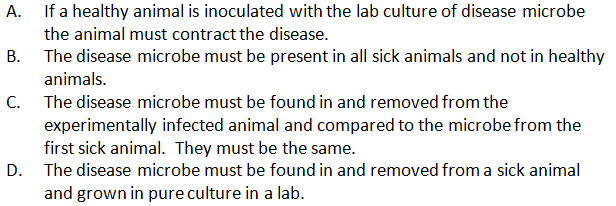 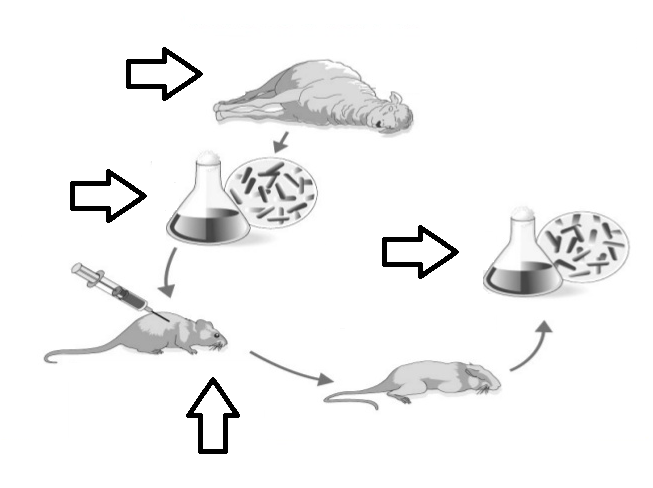 